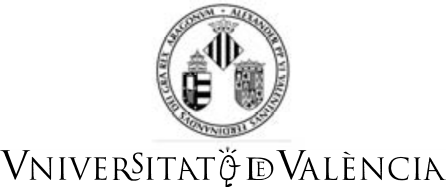 DADES DEL PROFESSOR/A:EXPOSA:Que de conformitat amb l’article 3.1 d) del Reglament de mesures per a la integració del personal docent i investigador amb discapacitat de la Universitat de València (Estudi General) i segons s’acredita en la documentació adjunta(*)SOL·LICITA:Acollir-se a la reducció de la dedicació docent que li corresponga per al pròxim curs acadèmic .(*)Documentació a aportar en tot cas:Declaració jurada que no es realitzen cap altres activitats relacionades amb la docència que les inherents al règim de dedicació que es tinga a la Universitat de València.(*)Documentació a aportar en cas de primera sol·licitud, de revisió de l’acreditació del grau de discapacitat o de modificació de les circumstàncies que donaren lloc a una anterior concessió de reducció:Fotocòpia del NIF (sols en cas de primera sol·licitud)Còpia acarada del document oficial, emès per l’òrgan oficial competent en la matèria, que acredite la condició de discapacitat en grau igual o superior al 33%.Altres (especifiqueu quins):València,	de Signatura:VICERECTORAT D’ORDENACIÓ ACADÈMICA I PROFESSORATNom:1er Cognom:2on Cognom:NIF:Categoria laboral:Categoria laboral:Categoria laboral:Categoria laboral:Departament:Departament:Departament:Departament:Centre:Centre:Centre:Centre:Telèfon:                     Correu electrònic (de la UV):                 Telèfon:                     Correu electrònic (de la UV):                 Telèfon:                     Correu electrònic (de la UV):                 Telèfon:                     Correu electrònic (de la UV):                 